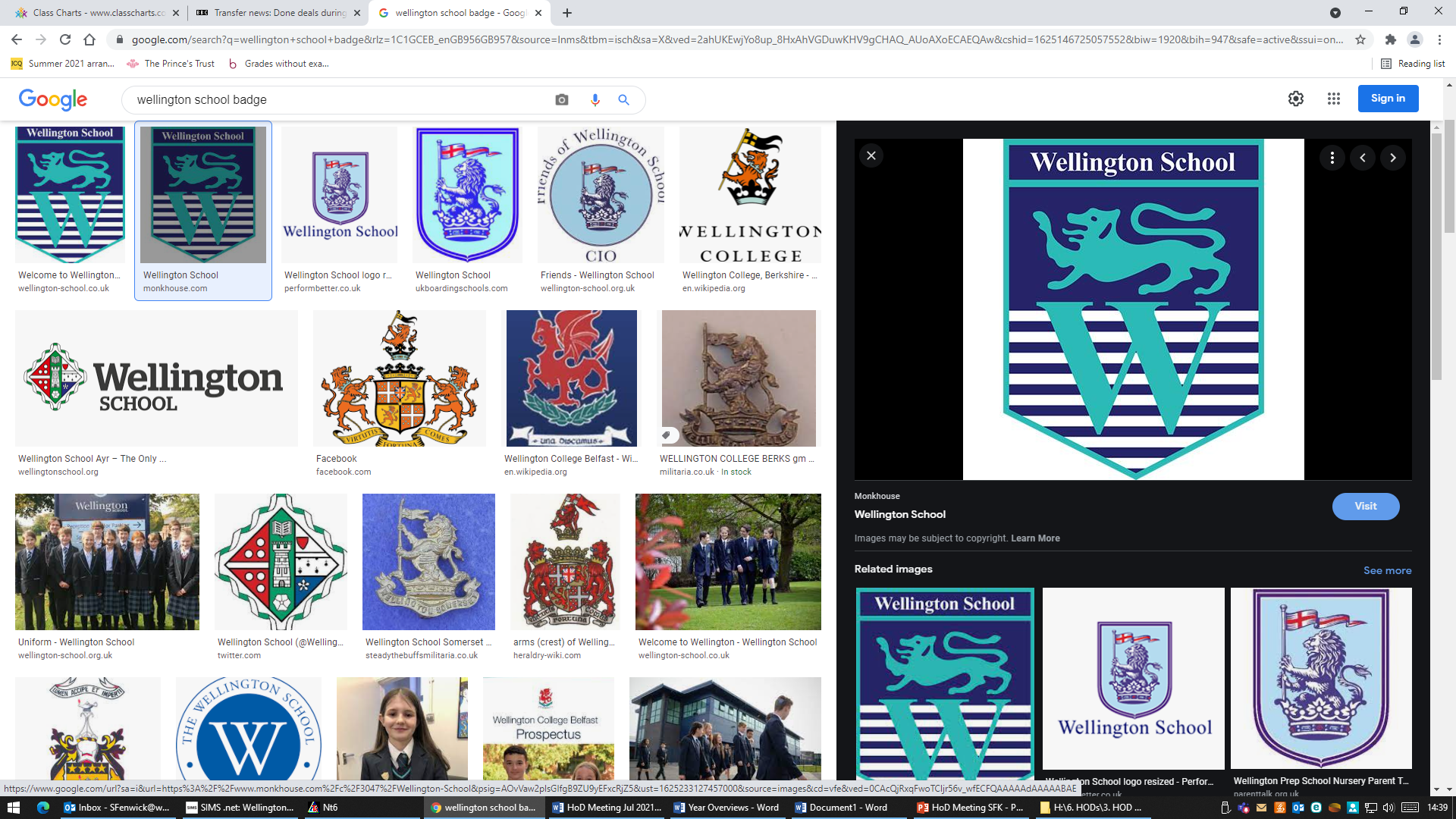 Intent: In year 11 students will study 6 AQA topic area. They will focus on the manipulation of tenses in key regular verbs and common irregular verbs (known as “Essentials”) and will routinely use justified opinions in order to state points of view. Students will be taught how to develop the building blocks of knowledge gained in year 10. Students will develop an understanding of how the language works in the 4 “modalities” – listening, speaking, reading and writing. Students will develop their proficiency in understanding and producing extended language with frequent retrieval practice of AQA vocabulary and grammatical structures. Students’ understanding of the phonetic/ spelling link will encourage successful communication and secure understanding. Students will learn to use their language for the purpose of successful and meaningful communication.Intent: In year 11 students will study 6 AQA topic area. They will focus on the manipulation of tenses in key regular verbs and common irregular verbs (known as “Essentials”) and will routinely use justified opinions in order to state points of view. Students will be taught how to develop the building blocks of knowledge gained in year 10. Students will develop an understanding of how the language works in the 4 “modalities” – listening, speaking, reading and writing. Students will develop their proficiency in understanding and producing extended language with frequent retrieval practice of AQA vocabulary and grammatical structures. Students’ understanding of the phonetic/ spelling link will encourage successful communication and secure understanding. Students will learn to use their language for the purpose of successful and meaningful communication.Intent: In year 11 students will study 6 AQA topic area. They will focus on the manipulation of tenses in key regular verbs and common irregular verbs (known as “Essentials”) and will routinely use justified opinions in order to state points of view. Students will be taught how to develop the building blocks of knowledge gained in year 10. Students will develop an understanding of how the language works in the 4 “modalities” – listening, speaking, reading and writing. Students will develop their proficiency in understanding and producing extended language with frequent retrieval practice of AQA vocabulary and grammatical structures. Students’ understanding of the phonetic/ spelling link will encourage successful communication and secure understanding. Students will learn to use their language for the purpose of successful and meaningful communication.Intent: In year 11 students will study 6 AQA topic area. They will focus on the manipulation of tenses in key regular verbs and common irregular verbs (known as “Essentials”) and will routinely use justified opinions in order to state points of view. Students will be taught how to develop the building blocks of knowledge gained in year 10. Students will develop an understanding of how the language works in the 4 “modalities” – listening, speaking, reading and writing. Students will develop their proficiency in understanding and producing extended language with frequent retrieval practice of AQA vocabulary and grammatical structures. Students’ understanding of the phonetic/ spelling link will encourage successful communication and secure understanding. Students will learn to use their language for the purpose of successful and meaningful communication.Intent: In year 11 students will study 6 AQA topic area. They will focus on the manipulation of tenses in key regular verbs and common irregular verbs (known as “Essentials”) and will routinely use justified opinions in order to state points of view. Students will be taught how to develop the building blocks of knowledge gained in year 10. Students will develop an understanding of how the language works in the 4 “modalities” – listening, speaking, reading and writing. Students will develop their proficiency in understanding and producing extended language with frequent retrieval practice of AQA vocabulary and grammatical structures. Students’ understanding of the phonetic/ spelling link will encourage successful communication and secure understanding. Students will learn to use their language for the purpose of successful and meaningful communication.GERMANYear 11HALF TERM 1: Theme 2, topic 2 (Holidays)HALF TERM 2: Theme 2, topic 6 (Social Issues)HALF TERM 3: Theme 3, topic 1(Environment and homelessness)HALF TERM 4: Theme 3, topic 2 (Current and Future Study and Employment)HALF TERM 5: revision, consolidation, exam preparationKnowledge(facts, information, concepts and key terminology)Topic-specific vocabulary, word order, adjectives + comparatives, sequencing ideas, perfect tense revision, imperfect tense revisionTopic-specific vocabulary, revisit modal verbs, justified opinions, qualifiers & intensifiers, revisit perfect tenseRevise perfect tense, um…zu structure, subordinating conjunctions, adverbs of time &place, comparative & superlative of adverbs, modal verbsTopic-specific vocabulary, justified opinions, comparatives & superlatives, modal verbs, reflexive verbs, revisit future tense & möchten + infinitive.Dependent on needs of group/ individualsFocus on knowledge of tenses, vocabulary, opinionsUnderstanding(ability to connect and synthesise knowledge within a context)Pick out details when reading and listening Discuss topic of holidays and know vocabulary pertaining to this topic.Pick out details when reading and listening  Discuss topic of charity/voluntary work & healthy lifestyles and know vocabulary pertaining to this topic.Pick out details when reading and listening Discuss topic of environment, poverty and homelessness and know vocabulary pertaining to this topic.Pick out details when reading and listening Discuss topic of study & careers and know vocabulary pertaining to this topic.Pick out details when reading and listening Discuss topic from 3 themesSkills (successful application of knowledge and understanding to a specific task)Write at least 40 (F), 90 (F / H), 150 (H)words on the topicSustain a conversationDeal with Role plays/ photo cardsListening, Reading, speaking and writingUse context for listening and readingWrite at least 40 (F), 90 (F / H), 150 (H)words on the topicSustain a conversationDeal with Role plays/ photo cardsListening, Reading, speaking and writingUse context for listening and readingWrite at least 40 (F), 90 (F / H), 150 (H)words on the topicSustain a conversationDeal with Role plays/ photo cardsListening, Reading, speaking and writingUse context for listening and readingWrite at least 40 (F), 90 (F / H), 150 (H)words on the topicSustain a conversationDeal with Role plays/ photo cardsListening, Reading, speaking and writingUse context for listening and readingWrite at least 40 (F), 90 (F / H), 150 (H)words on the topicSustain a conversationDeal with Role plays/ photo cardsListening, Reading, speaking and writingUse context for listening and readingFormal Assessments(those done by all/vast majority of the cohort)Speaking assessment (mock)Listening, reading, writing mockListening, reading, writing mockSpeaking mockN/ASpeaking exam By the end of the year students on course for at least a grade 5 will…Manipulate core/ essential verbs (regular and irregular) across 3 time frames, include justified opinions, manipulate transferable phrases, use a range of language in their writing and spoken work, know vocabulary from themes 1-3 and be familiar with high frequency cross-theme vocabulary.By the end of the year students on course for at least a grade 5 will…Manipulate core/ essential verbs (regular and irregular) across 3 time frames, include justified opinions, manipulate transferable phrases, use a range of language in their writing and spoken work, know vocabulary from themes 1-3 and be familiar with high frequency cross-theme vocabulary.By the end of the year students on course for at least a grade 5 will…Manipulate core/ essential verbs (regular and irregular) across 3 time frames, include justified opinions, manipulate transferable phrases, use a range of language in their writing and spoken work, know vocabulary from themes 1-3 and be familiar with high frequency cross-theme vocabulary.By the end of the year students on course for at least a grade 5 will…Manipulate core/ essential verbs (regular and irregular) across 3 time frames, include justified opinions, manipulate transferable phrases, use a range of language in their writing and spoken work, know vocabulary from themes 1-3 and be familiar with high frequency cross-theme vocabulary.By the end of the year students on course for at least a grade 5 will…Manipulate core/ essential verbs (regular and irregular) across 3 time frames, include justified opinions, manipulate transferable phrases, use a range of language in their writing and spoken work, know vocabulary from themes 1-3 and be familiar with high frequency cross-theme vocabulary.By the end of the year students on course for at least a grade 5 will…Manipulate core/ essential verbs (regular and irregular) across 3 time frames, include justified opinions, manipulate transferable phrases, use a range of language in their writing and spoken work, know vocabulary from themes 1-3 and be familiar with high frequency cross-theme vocabulary.